13.08.2018 № 1464Об утрате статуса единой теплоснабжающей организацииВ целях реализации Федерального закона от 27.07.2010 № 190-ФЗ «О теплоснабжении», в соответствии с Федеральным законом от 06.10.2003           № 131-ФЗ «Об общих принципах организации местного самоуправления в Российской Федерации», постановлением Правительства Российской Федерации от 08.08.2012 № 808 «Об организации теплоснабжения в Российской Федерации и о внесении изменений в некоторые акты Правительства Российской Федерации», постановлением администрации города Чебоксары от 03.06.2014 № 2001 «Об утверждении схемы теплоснабжения», на основании обращения ООО «ПМК-4» от 02.08.2018 № 104 администрация города Чебоксары п о с т а н о в л я е т:1. Признать ООО «ПМК-4» утратившим статус единой теплоснабжающей организации по зоне деятельности в пределах границы системы теплоснабжения, состоящего из источника теплоснабжения, присоединенных тепловых сетей и потребителей, согласно приложению к настоящему постановлению2. ООО «ПМК-4» исполнять функции единой теплоснабжающей организации до присвоения другой организации статуса единой теплоснабжающей организации в порядке, предусмотренном постановлением Правительства Российской Федерации от 08.08.2012 № 808 «Об организации теплоснабжения в Российской Федерации и о внесении изменений в некоторые акты Правительства Российской Федерации».3. Управлению информации, общественных связей и молодежной политики администрации города Чебоксары опубликовать данное постановление в средствах массовой информации и разместить на официальном сайте администрации города Чебоксары в информационно-телекоммуникационной сети Интернет в течение 3-х рабочих дней с даты его подписания.4. Управлению ЖКХ, энергетики, транспорта и связи администрации города Чебоксары после размещения данного постановления на официальном сайте администрации города Чебоксары в информационно-телекоммуникационной сети Интернет разместить информационное предложение теплоснабжающим и (или) теплосетевым организациям подать заявку о присвоении им статуса единой теплоснабжающей организации в порядке, предусмотренном постановлением Правительства Российской Федерации от 08.08.2012 № 808 «Об организации теплоснабжения в Российской Федерации и о внесении изменений в некоторые акты Правительства Российской Федерации».5. Настоящее постановление вступает в силу со дня его официального опубликования. 6. Контроль за исполнением настоящего постановления возложить на заместителя главы администрации города Чебоксары по вопросам ЖКХ В.И. Филиппова.Глава администрации города Чебоксары				       А.О. ЛадыковПриложениек постановлению администрациигорода Чебоксарыот 13.08.2018 № 1464Перечень источников теплоснабжения______________________________________Чăваш РеспубликиШупашкар хулаадминистрацийěЙЫШĂНУ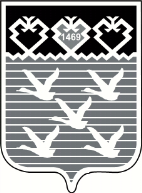 Чувашская РеспубликаАдминистрациягорода ЧебоксарыПОСТАНОВЛЕНИЕ№ п/пНаименование источника, адрес1Котельная, ул. Университетская, 24